INCREASING STUDENTS’ SPEAKING PROFICIENCY USING THINK PAIR SHARE STRATEGY(A Classroom Action Research at the first of MA Miftahun Najah Lamongan)A PAPERSubmitted to the Department of Educationthe Faculty of Education and Teacher Training as a Partial Fulfillment of the Requirements for the Sarjana Degree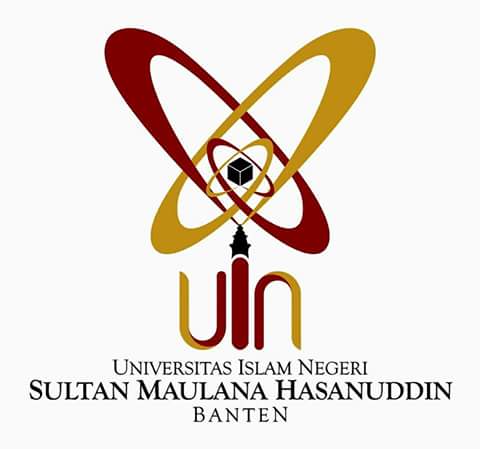 By:SAMSUL ARIFINSRN: 122301367ENGLISH EDUCATION DEPARTMENTFACULTY OF EDUCATION AND TEACHERS TRAININGTHE STATE ISLAMIC UNIVERSITYSULTAN MAULANA HASANUDDIN BANTEN2017 M/ 1438 H